Vielen Dank, dass du dir unsere Lebenslauf-Vorlage heruntergeladen hast! Bei den einzelnen Stationen im Lebenslauf handelt es sich um Mustertexte, weshalb du die Vorlage mit deinen eigenen Informationen füllen und den Lebenslauf für deine Bewerbung individualisieren solltest.Lösche dazu diese Seite aus diesem Dokument und ergänze den Lebenslauf mit deinen persönlichen Daten. Die Seite kannst du ganz einfach löschen, indem du alle Inhalte auf dieser Seite markierst und die Entfernen-Taste („Entf“) drückst.Wenn du dich beim Erstellen deines Lebenslaufs nicht 100% sicher fühlst, empfehlen wir dir den kostenlosen Bewerbungsgenerator von bewerbung2go. Dieser bietet dir neben verschiedenen Designvorlagen inhaltliche Vorschläge passend zur ausgewählten Jobbeschreibung. Damit kannst du Schritt für Schritt deinen individuellen Lebenslauf erstellen: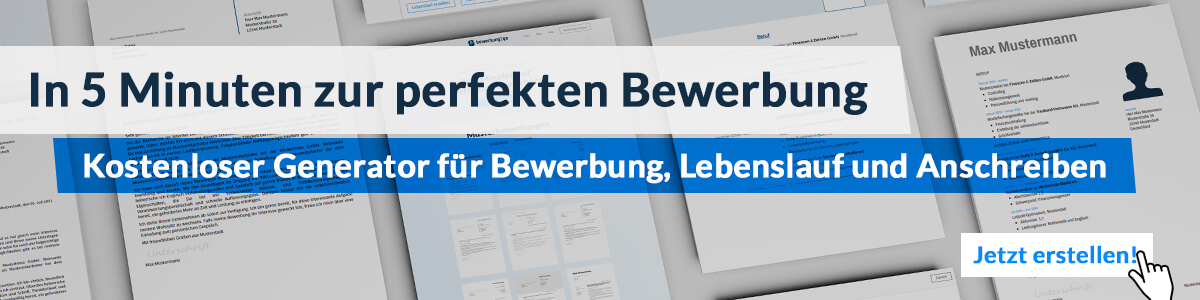 Hier entlang zum kostenlosen Bewerbungsgenerator von bewerbung2goLebenslaufPersönliche Daten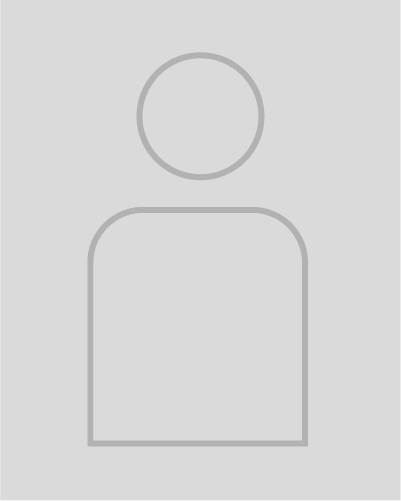 Geburtsdatum / -ort	10.10.1990 in GeburtsortStaatsangehörigkeit	deutschFamilienstand	ledigBerufserfahrungSeit 09.2010	Blumenwelt GmbH, StandortFloristin Koordination der MitarbeiterAusbildung von NachwuchskräftenKundenberatung und -betreuungFertigung von festlichen Blumenarrangements Organisatorische und verwaltende AufgabenAus- und Weiterbildung08.2007 – 07.2010	Ausbildungsstätte, StandortWeiterbildung zur FloristmeisterinAbschluss: Geprüfte Floristmeisterin08.2007 – 07.2010	Ausbildungsstätte, StandortAusbildung zur FloristinAbschluss: Geprüfte Floristin08.2001 – 06.2007	Musterrealschule, StandortAbschluss: Mittlere ReifeSeminar05.2015	Blumenkunst gestaltenWeitere Fähigkeiten und KenntnisseSprachkenntnisse	Deutsch, Muttersprache	Englisch, gut in Wort und SchriftEDV	Microsoft Word, Excel, PowerPoint, OutlookFührerschein	Klasse BMusterstadt, 16.09.2022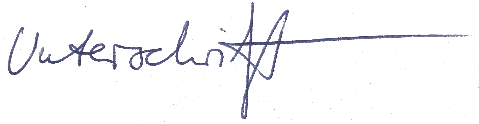 Sabine Maja 